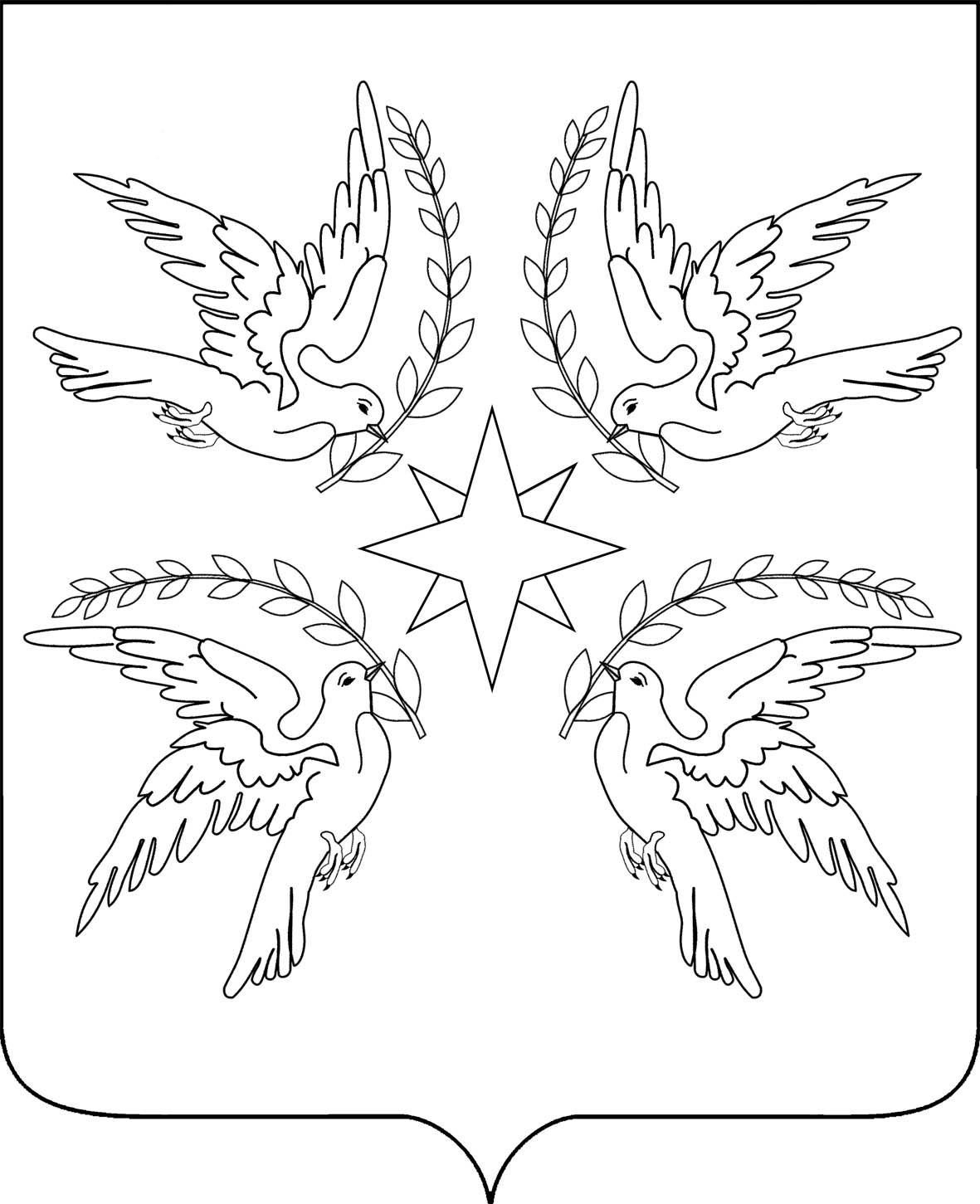 АДМИНИСТРАЦИЯ ДРУЖНЕНСКОГО СЕЛЬСКОГО ПОСЕЛЕНИЯ БЕЛОРЕЧЕНСКОГО РАЙОНАРАСПОРЯЖЕНИЕот  17.01.2022                                                                                                 № 5-рпоселок ДружныйОб утверждении плана мероприятий ведомственного контроля на 2022 год	В соответствии с постановлением администрации Дружненского сельского поселения Белореченского района от 28.05.2015г. № 118/1 «О возложении функций по осуществлению ведомственного контроля за соблюдением законодательства Российской Федерации и иных нормативных правовых актов о контрактной системе в сфере закупок и об утверждении Порядка осуществления администрацией Дружненского сельского послеления Белореченского района ведомственного контроля за соблюдением законодательства Российской Федерации и иных нормативных правовых актов о контрактной системе в сфере закупок товаров, работ, услуг для обеспечения муниципальных нужд в отношении подведомственных муниципальных заказчиков», в целях упорядочения контрольных мероприятий администрации Дружненского сельского поселения Белореченского района на 2022 год:1. Утвердить прилагаемый план мероприятий ведомственного контроля в отношении подведомственных заказчиков на 2022 год.2. Настоящий план разместить на официальном сайте администрации Дружненского сельского поселения Белореченского района.3. Контроль за исполнением настоящего распоряжения оставляю за собой.4. Распоряжение вступает в силу со дня его подписания.Глава Дружненского сельского поселенияБелореченского района                                                                      А.Н. ШипкоПРИЛОЖЕНИЕ к распоряжению администрации Дружненского сельского поселения Белореченского района от 17.01.2022 № 5-рПЛАНмероприятий ведомственного контроляв отношении подведомственных заказчиков на 2022 годВедущий специалистфинансового отдела                                                          Ю.А. Бабивская    №п/пВид проверки (выездная, документарная)Наименование подведомственного заказчика, в отношении которого проводится проверкаПроверяемый периодДата начала 123451ДокументарнаяМБУ «ЦКРЦ Дружненского сельского поселения Белореченского района»ИНН 2303024004Соблюдение требований законодательства при осуществлении закупок товаров, работ и услуг за 2021 год.Август 20222ДокументарнаяМБУ «Библиотека Дружненского сельского поселения Белореченского района»ИНН 2303025833Соблюдение требований законодательства при осуществлении закупок товаров, работ и услуг за 2021 год.Сентябрь 2022